Citation: Adapted from NSTA publications: Life science Formative Assessments – Page Keeley Name	Hour	Date  	 Living Nut?Two friends went to a grocery store to purchase peanuts. Emily bought peanuts with the shells removed, and Sam bought a bag of peanuts still in the shells. Emily and Sam, along with two of their friends, argued about whether the peanuts were alive. 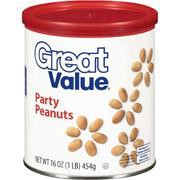 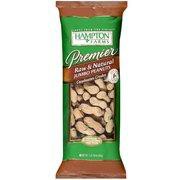 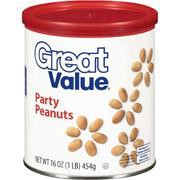 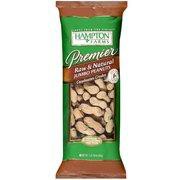 Emily			Sam Here is their conversation:  	Emily: Each peanut is a seed.  The seeds were packed two years ago. They are dead because they did  	not have food, light or energy to maintain life.  	Sam: The whole peanut in the shell is a fruit. It was packed two-­‐years ago. It is alive because the hull  	protects the seed inside. 	Emily’s friend: The peanuts without shells are dead, but the ones with shells are alive. 	Sam’s friend: I don’t think the peanuts without shells or the peanuts with shells are alive until they are  	planted in the soil.Which person do you agree with the most? Explain your thinking.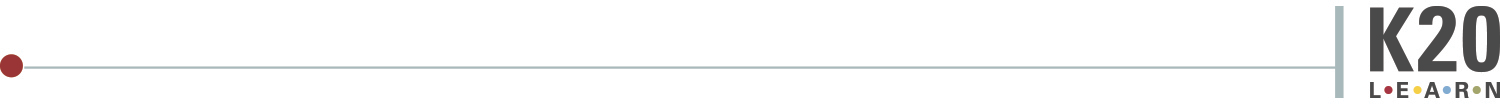 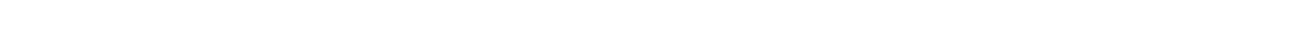 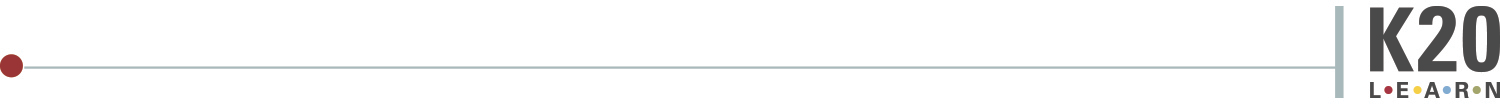 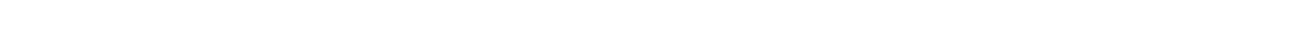 